РЕШЕНИЕ« 07» сентября 2020 г. № 250а. ХакуринохабльО введении 1 ставки должности водителя школьного автобуса в штатное расписание муниципального бюджетного общеобразовательного учреждения «основная общеобразовательная школа № 13» х. Михайлов	Рассмотрев представленное управлением образования администрации МО «Шовгеновский район» ходатайство о введении 1 ставки должности водителя школьного автобуса в штатное расписание муниципального бюджетного общеобразовательного учреждения «Основная общеобразовательная школа № 13» х. Михайлов, Совет народных депутатов МО «Шовгеновский район»РЕШИЛ:1. Ввести 1 ставку должности водителя школьного автобуса в штатное расписание муниципального бюджетного общеобразовательного учреждения «Основная общеобразовательная школа № 13» х. Михайлов с 1 сентября 2020 года.2.Опубликовать настоящее решение в газете «Заря». 3.Настоящее решение вступает в силу с момента официального опубликования в районной газете «Заря»РЕСПУБЛИКА АДЫГЕЯСовет народных депутатов муниципального образования«Шовгеновский район»АДЫГЭ РЕСПУБЛИКМуниципальнэ образованиеу«Шэуджэн район»янароднэ депутатхэм я Совет    Председатель Совета народных депутатов    МО «Шовгеновский район»                                                       А.Д. Меретуков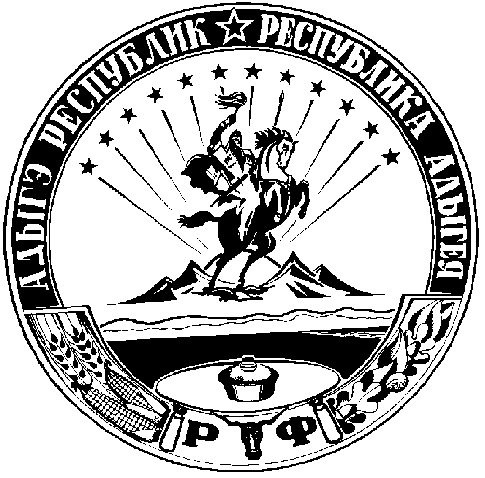 